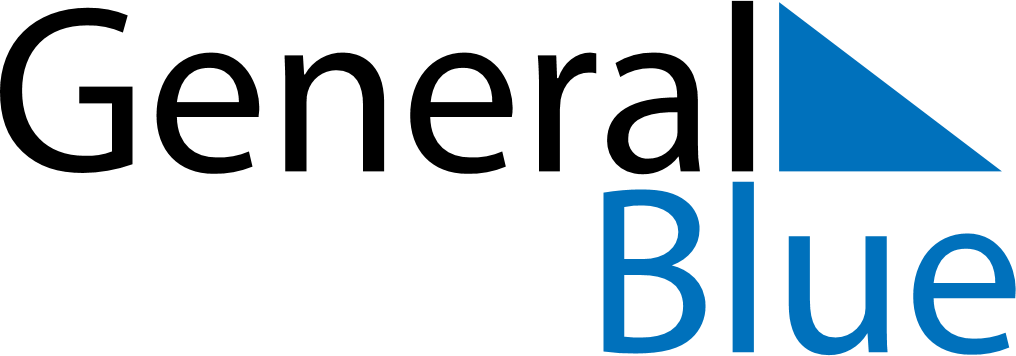 April 2018April 2018April 2018Costa RicaCosta RicaMondayTuesdayWednesdayThursdayFridaySaturdaySunday1Easter Sunday23456789101112131415Gesta Heroica de Juan Santamaría161718192021222324252627282930